                                                                                                             ПРОЕКТ 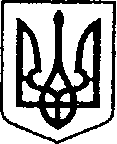 (№ 890 від 10.02.2022 р.)УКРАЇНАЧЕРНІГІВСЬКА ОБЛАСТЬН І Ж И Н С Ь К А    М І С Ь К А    Р А Д А__ сесія VIIІ скликанняР І Ш Е Н Н Явід  ___________ 2022 р.                   м. Ніжин	                        № ___________Відповідно до статей 25, 26, 42, 59, 60, 73 Закону України «Про місцеве самоврядування в Україні», Закону України «Про оренду державного та комунального майна» від 03 жовтня 2019 року №157-XI, Порядку передачі в оренду державного та комунального майна, затвердженого постановою Кабінету Міністрів України від 03 червня 2020 р. № 483 «Деякі питання оренди державного та комунального майна», Регламентy Ніжинської міської ради Чернігівської області, затвердженого рішенням Ніжинської міської ради від       27 листопада 2020 року №3-2/2020 (зі змінами), враховуючи заяву начальника комунального підприємства «Муніципальна служба правопорядку – ВАРТА» Ніжинської міської ради Чернігівської області Лаврінця В. Ю. № 4 від 04.02.2022 року міська рада вирішила:1. Припинити договір № 3 оренди нерухомого майна, що належить до комунальної власності Ніжинської територіальної громади від 09 лютого     2021 року, укладеного з комунальним підприємством «Муніципальна служба правопорядку – ВАРТА» Ніжинської міської ради Чернігівської області на нежитлове приміщення, загальною площею 45,0 кв. м., розташоване за адресою: Чернігівська область, місто Ніжин, вулиця Богушевича, будинок 8.2. Управлінню комунального майна та земельних відносин Ніжинської міської ради Чернігівської області вжити заходів щодо реалізації цього рішення згідно Закону України «Про оренду державного та комунального майна» від 03 жовтня 2019 року №157-XI, Порядку передачі в оренду державного та комунального майна, затвердженого постановою Кабінету Міністрів України від 03 червня 2020р. №483 «Деякі питання оренди державного та комунального майна».3. Начальнику відділу комунального майна управління комунального майна та земельних відносин Ніжинської міської ради Чернігівської області Федчун Н. О., забезпечити оприлюднення даного рішення на офіційному сайті Ніжинської міської ради Чернігівської області протягом п’яти робочих днів після його прийняття.4. Організацію виконання даного рішення покласти на першого заступника міського голови з питань діяльності виконавчих органів ради Вовченка Ф. І. та начальника управління комунального майна та земельних відносин Ніжинської міської ради Чернігівської області Онокало І. А.5. Контроль за виконанням даного рішення покласти на постійну комісію міської ради з питань житлово-комунального господарства, комунальної власності, транспорту і зв’язку та енергозбереження (голова комісії – Дегтяренко В. М.).Міський голова			          		                        Олександр КОДОЛАПодає:Начальник управління комунального майната земельних відносин Ніжинської міської ради	            Ірина ОНОКАЛОПогоджують:Перший заступник міського голови з питань діяльностівиконавчих органів ради                                                          Федір ВОВЧЕНКОСекретар Ніжинської міської ради                                            Юрій ХОМЕНКОДиректор комунального підприємства«Оренда комунального майна»                                              Оксана ШУМЕЙКОНачальник відділуюридично-кадрового забезпечення апарату                                                                    В’ячеслав ЛЕГАвиконавчого комітетуНіжинської міської ради     Головний спеціаліст – юрист відділу бухгалтерськогообліку, звітності та правового забезпечення управліннікомунального майна та земельних відносин Ніжинської міської ради					        Сергій САВЧЕНКОГолова постійної комісії міськоїради з питань житлово-комунальногогосподарства, комунальної власності, транспорту і зв’язку та енергозбереження	          	Вячеслав ДЕГТЯРЕНКОГолова постійної комісії міської ради з питаньрегламенту, законності, охорони прав і свобод громадян,запобігання корупції, адміністративно-територіальногоустрою, депутатської діяльності та етики                              Валерій САЛОГУБПояснювальна запискадо проекту рішення: «Про припинення договору оренди нерухомого майна, що належать до комунальної власності Ніжинської територіальної громади»від «10» лютого 2022 р. № 890	Проект рішення: «Про припинення договору оренди нерухомого майна, що належать до комунальної власності Ніжинської територіальної громади»:	1-передбачає дострокове припинення договору № 3 оренди нерухомого майна, що належить до комунальної власності Ніжинської територіальної громади від 09 лютого 2021 року, укладеного з комунальним підприємством «Муніципальна служба правопорядку – ВАРТА» Ніжинської міської ради Чернігівської області на нежитлове приміщення, загальною площею                45,0 кв. м., розташоване за адресою: Чернігівська область, місто Ніжин, вулиця Богушевича, будинок 8;	2-підставою для підготовки даного проекту рішення є заява начальника комунального підприємства «Муніципальна служба правопорядку – ВАРТА» Ніжинської міської ради Чернігівської області Лаврінця В. Ю. № 4 від 04.02.2022 року;3-проект рішення підготовлений з дотриманням норм Конституції України, Закону України «Про місцеве самоврядування в Україні», Закону України «Про оренду державного та комунального майна», Порядку передачі в оренду державного та комунального майна, затвердженого постановою Кабінету Міністрів України від 03 червня 2020 р. № 483 «Деякі питання оренди державного та комунального майна», Регламентy Ніжинської міської ради Чернігівської області, затвердженого рішенням Ніжинської міської ради від       27 листопада 2020 року №3-2/2020 (зі змінами);4-реалізація запропонованого рішення дозволить достроково припинити договори оренди нерухомого майна, що належить до комунальної власності Ніжинської територіальної, у зв’язку з заявою орендаря; 5-відповідальний за проект рішення – начальник відділу комунального майна управління комунального майна та земельних відносин Ніжинської міської ради Федчун Н. О.Начальник управління комунального майната земельних відносин Ніжинської міської ради	            Ірина ОНОКАЛОПро припинення договору оренди нерухомого майна, що належать до комунальної власності Ніжинської територіальної громади 